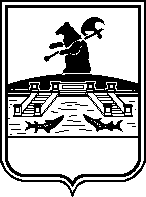 Администрация городского округа город РыбинскЯрославской областиПОСТАНОВЛЕНИЕот 19.11.2020                                                                                 			№ 2661 О назначении публичных слушаний	На основании заявления Хлынина Дениса Сергеевича, решения комиссии по подготовке проекта Правил землепользования и застройки городского округа город Рыбинск от 06.11.2020 № 13, руководствуясь статьей 40 Градостроительного кодекса Российской Федерации, Уставом городского округа город Рыбинск Ярославской области, Положением о порядке организации и проведения публичных слушаний в городском округе город Рыбинск, утвержденным решением Муниципального Совета городского округа город Рыбинск от 16.02.2006 № 16 (в редакции решения от 24.12.2015 № 107), постановлением Администрации городского округа город Рыбинск от 24.10.2017 № 3020 «Об утверждении административного регламента предоставления муниципальной услуги», учитывая ограничительные меры, установленные Указом Губернатора Ярославской области от 18.03.2020 № 47 «О мерах по предупреждению завоза на территорию Ярославской области новой коронавирусной инфекции и ее распространения» (ред. от 11.11.2020),ПОСТАНОВЛЯЮ:Назначить публичные слушания по проекту решения о предоставлении разрешения на отклонение от предельных параметров разрешенного строительства, реконструкции объектов капитального строительства по адресу: Российская Федерация, Ярославская область, городской округ город Рыбинск, г. Рыбинск, 
ул. Плеханова, земельный участок, 14а: уменьшение минимальной площади земельного участка с 1000 кв.м до 741 кв.м.Инициатор проведения публичных слушаний  Глава городского округа город Рыбинск.Комиссии по подготовке проекта Правил землепользования и застройки городского округа город Рыбинск:3.1.	Провести публичные слушания 10.12.2020 в 16 часов 30 минут по адресу: Ярославская обл., г. Рыбинск, ул. Чкалова, д. 89, Муниципальное учреждение культуры «Общественно-культурный центр», малый зал.3.2. Рассмотреть предложения и замечания, поступившие не позднее чем за 5 дней до дня проведения публичных слушаний для подготовки проекта заключения публичных слушаний.3.3.	Включить в протокол публичных слушаний предложения и замечания, поступившие после срока, указанного  в пункте 3.2. настоящего постановления и во время публичных слушаний.Предложения и замечания по вопросу, указанному в пункте 1 настоящего постановления, направлять для рассмотрения в Департамент архитектуры и градостроительства Администрации городского округа город Рыбинск по адресу: 152934, Ярославская обл., г. Рыбинск, Крестовая ул., д. 77, кабинет 17.Участникам публичных слушаний:5.1.  Соблюдать дистанцию не менее 1,5 м друг от друга, использовать средства индивидуальной защиты органов дыхания (маски, респираторы).5.2.	Соблюдать требования, предусмотренные Указом Губернатора Ярославской области от 18.03.2020 № 47 «О мерах по предупреждению завоза на территорию Ярославской области новой коронавирусной инфекции и ее распространения».Опубликовать настоящее постановление в газете «Рыбинские известия» и разместить на официальном сайте Администрации городского округа город Рыбинск Ярославской области.Назначить ответственным за подготовку и проведение публичных слушаний Департамент архитектуры и градостроительства Администрации городского округа город Рыбинск.Контроль за Контроль за исполнением настоящего постановления возложить на первого заместителя Главы Администрации.И.о. Главы городского округагород Рыбинск					                                                М.Б. Быков